Домашнее задание по сольфеджио для 1 класса от 01.09.22Повторить названия всех октав на клавиатуре фортепианоПовторить написание нот разных октав в скрипичном ключе (пример на картинке ниже)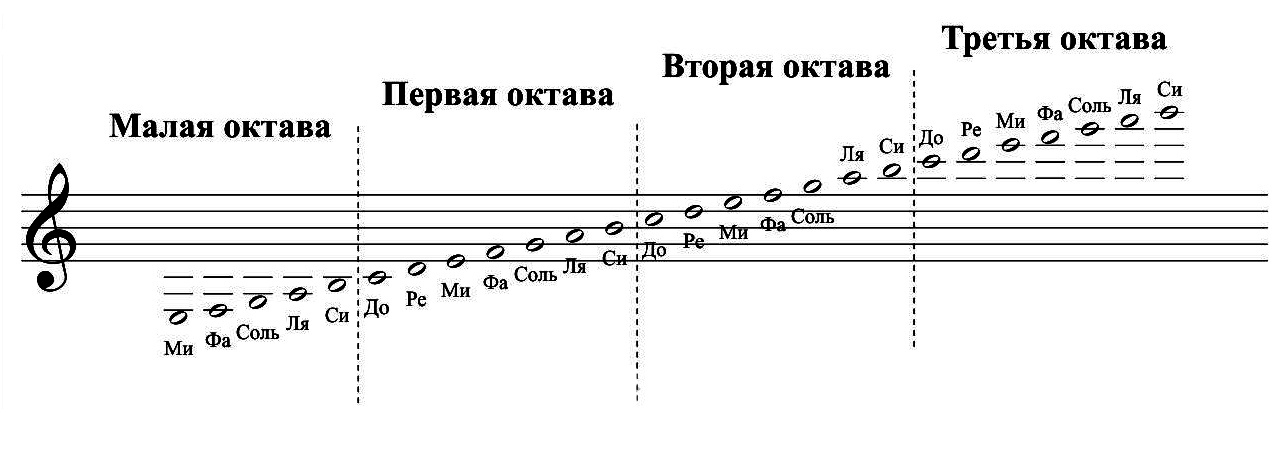 Дорогие ребята и родители! По всем вопросам (непонятная тема, трудности с домашним заданием и др.) можно и нужно писать мне на почту darsert.solf@gmail.com